 ПРОЄКТ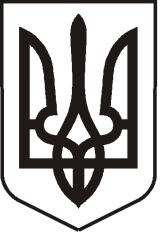 УКРАЇНАЛУГАНСЬКА  ОБЛАСТЬПОПАСНЯНСЬКИЙ  РАЙОН
ПОПАСНЯНСЬКА  МІСЬКА  РАДА ШОСТОГО   СКЛИКАННЯСТО ДВАНАДЦЯТА СЕСІЯРIШЕННЯ__лютого 2020 р.                               м. Попасна	                                      № 112/Про передачу комунального майна(стели, що розташована по вул. Миронівська)з балансу виконавчого комітету Попаснянськоїміської ради на баланс Попаснянського КП «СКП» З  метою утримання в належному санітарно-технічному стані комунального майна (стели, що розташована по вул. Миронівська), яке знаходиться на балансі виконавчого комітету Попаснянської міської ради, згідно з інвентарною карткою № 13, керуючись                 ст. 327 Цивільного кодексу України, ст.25, ч.ч. 1, 5 ст. 60 Закону України «Про місцеве самоврядування в Україні», Попаснянська міська радаВИРІШИЛА: Передати комунальне майно – стелу, що розташована по вул. Миронівська, з балансу ВИКОНАВЧОГО КОМІТЕТУ ПОПАСНЯНСЬКОЇ МІСЬКОЇ РАДИ (код ЄДРПОУ 04051744) на баланс ПОПАСНЯНСЬКОГО КП «СКП» (код ЄДРПОУ 37928583), згідно з додатком  (додається).                                                                             Доручити виконкому Попаснянської міської ради (відповідальний: фінансово-господарський відділ виконкому міської ради – Омельченко Я.С.) та директору Попаснянського КП «СКП» (Смєлаш В.Г.) скласти та підписати відповідний акт прийому – передачі в строк до 20.03.2020 року.Контроль за виконанням цього рішення покласти на постійну комісію з    питань бюджету, фінансів, соціально-економічного розвитку, комунальної власності та регуляторної політики, фінансово-господарський відділ виконкому міської ради.        Міський голова			                  	        			      Ю.І.Онищенко    Підготувала: Іщенко О.В., 21089Додатокдо рішення міської ради__.02.2020 № 112/Переліккомунального майна, яке передається з балансу виконавчого комітету Попаснянської міської ради на баланс Попаснянського КП «СКП»    Міський голова                                      			              	Ю.І.Онищенко№ з/пНайменуванняОдиниця виміруКількістьПервісна вартість, грн.Знос, %Залишкова вартість, грн.1Стела, що розташована по вул. Миронівськашт.17 335,00 1000,00 